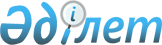 О внесении изменений в решение Хромтауского районного маслихата от 20 января 2020 года № 422 "Об утверждении бюджета Тасоткельского сельского округа на 2020-2022 годы"
					
			С истёкшим сроком
			
			
		
					Решение Хромтауского районного маслихата Актюбинской области от 18 марта 2020 года № 452. Зарегистрировано Департаментом юстиции Актюбинской области 30 марта 2020 года № 6931. Прекращено действие в связи с истечением срока
      В соответствии со статьей 109-1 Бюджетного кодекса Республики Казахстан от 4 декабря 2008 года и статьи 6 Закона Республики Казахстан от 23 января 2001 года "О местном государственном управлении и самоуправлении в Республике Казахстан", Хромтауский районный маслихат РЕШИЛ:
      1. Внести в решение Хромтауского районного маслихата от 20 января 2020 года № 422 "Об утверждении бюджета Тасоткельского сельского округа на 2020-2022 годы" (зарегистрированное в Реестре государственной регистрации нормативных правовых актов № 6780, опубликованное 30 января 2020 года в эталонном контрольном банке нормативных правовых актов Республики Казахстан в электронном виде следующие изменения:
      в пункте 1
      в подпункте 1)
      доходы- цифры "24 479,0" заменить цифрами "28 545,0";
      в том числе:
      поступления трансфертов – цифры "23 279,0" заменить цифрами
      "27 345,0".
      в подпункте 2)
      затраты- цифры "24 479,0" заменить цифрами "28 545,0".
      2. Приложение 1 к указанному решению изложить в новой редакции согласно приложению к настоящему решению.
      3. Государственному учреждению "Аппарат Хромтауского районного маслихата" в установленном законодательном порядке обеспечить государственную регистрацию настоящего решения в Департаменте юстиции Актюбинской области.
      4. Настоящее решение вводится в действие с 1 января 2020 года. Бюджет Тасоткельского сельского округа на 2020 год 
					© 2012. РГП на ПХВ «Институт законодательства и правовой информации Республики Казахстан» Министерства юстиции Республики Казахстан
				
      Председатель сессии Хромтауского районного маслихата

      Е. Юшкевич

      Секретарь Хромтауского районного маслихата

      Д. Мулдашев
Приложение 1 к решениюХромтауского районного маслихатаот 18 марта 2020 года № 452Приложение 1 к решениюХромтауского районного маслихатаот 20 января 2020 года № 422
Категория
Группа
Подгруппа
Наименование
Наименование
Сумма (тысяч тенге)
1. Доходы
1. Доходы
28 545,0
1
Налоговые поступления
Налоговые поступления
1 200,0
01
Подоходный налог
Подоходный налог
130,0
2
Индивидуальный подоходный налог
Индивидуальный подоходный налог
130,0
04
Налоги на собственность
Налоги на собственность
1 070,0
1
Налоги на имущество
Налоги на имущество
20,0
3
Земельный налог
Земельный налог
20,0
4
Налог на транспортные средства
Налог на транспортные средства
1 030,0
04
Поступления трансфертов
Поступления трансфертов
27 345,0
02
Трансферты из вышестоящих органов государственного управления
Трансферты из вышестоящих органов государственного управления
27 345,0
3
Трансферты из районного (города областного значения) бюджета
Трансферты из районного (города областного значения) бюджета
27 345,0
Функциональная группа
Функциональная подгруппа
Администратор бюджетных программ
Программа
Наименование
Сумма (тысяч тенге)
ІІ. Затраты
28 545,0
01
Государственные услуги общего характера
20 945,0
1
Представительные, исполнительные и другие органы, выполняющие общие функции государственного управления
20 945,0
124
Аппарат акима города районного значения, села, поселка, сельского округа
20 945,0
001
Услуги по обеспечению деятельности акима города районного значения, села, поселка, сельского округа
20 945,0
07
Жилищно-коммунальное хозяйство
1500,0
3
Благоустройство населенных пунктов
1500,0
124
Аппарат акима города районного значения, села, поселка, сельского округа
1500,0
008
Освещение улиц в населенных пунктах
500,0
009
Обеспечение санитарии населенных пунктов
1 000,0
12
Транспорт и коммуникации
4 000,0
1
Автомобильный транспорт
4 000,0
124
Аппарат акима города районного значения, села, поселка, сельского округа
4 000,0
013
Обеспечение функционирования автомобильных дорог в городах районного значения, селах,поселках,сельских округах
4 000,0
13
Прочие
2 100,0
9
Прочие
2 100,0
124
Аппарат акима города районного значения, села, поселка, сельского округа
2 100,0
040
Реализация мероприятий для решения вопросов обустройства населенных пунктов в реализацию мер по содействию экономическому развитию регионов в рамках Программы развития регионов до 2025 года
2 100,0